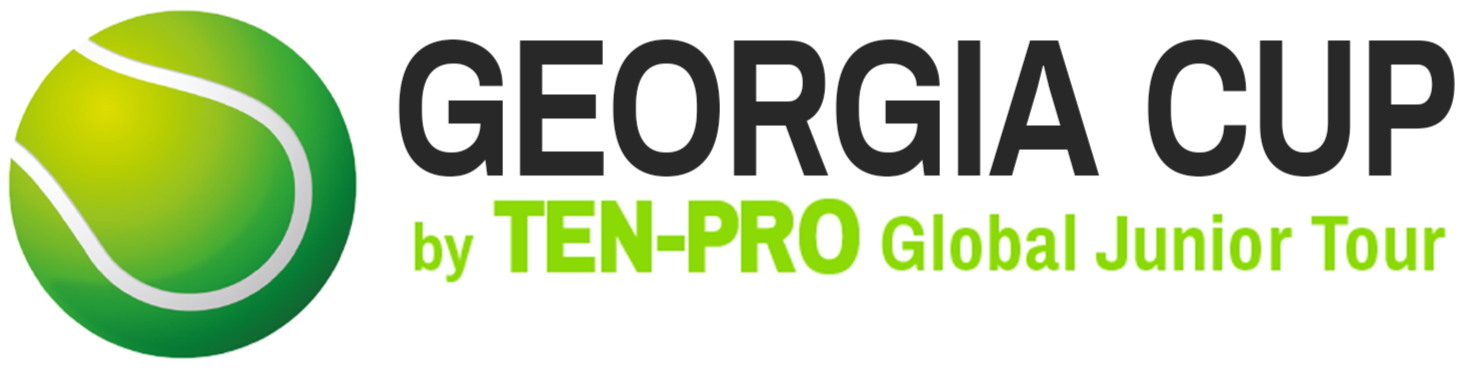 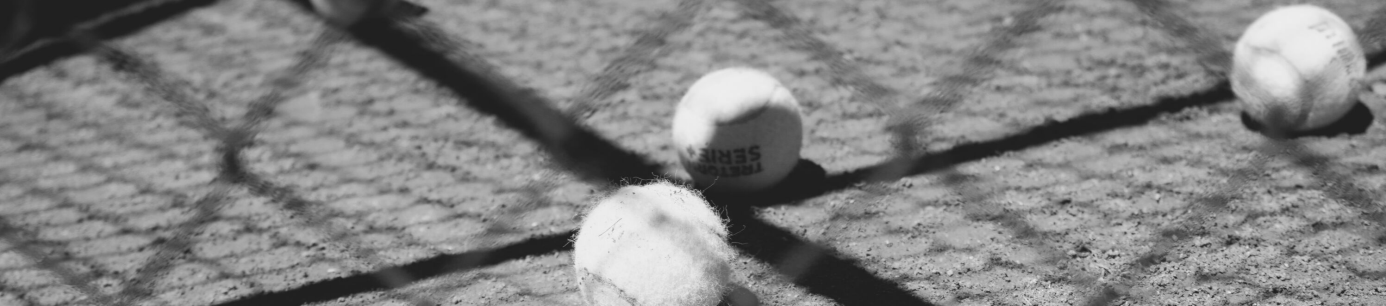 РЕГИСТРАЦИОННАЯ ФОРМА:  GEORGIA CUP by TEN-PRO Global Junior Tour 2020Имя игрока:Мальчик / Девочка:Дата рождения :Страна участника:ПРИМЕЧАНИЕ: регистрация для участия в двух категориях также возможна, в этом случае мы гарантировали 8 матчей! (в вашей собственной категории плюс одна ДОПОЛНИТЕЛЬНАЯ возрастная категория) * См. ПравилаПожалуйста укажите: играть в одной или двух категориях  --------------------------Игрокам гарантировано 4 матча в каждой категории или 8 матчей для регистрации в двух категориях * См. ПравилаНомер телефона:Мобильный:E-mail	:Название теннисного клуба:E-mail теннисного клуба:Имя вашего тренера:E-mail вашего тренера:Любимый игрок:Укажите какой (ракеткой) вы играете):Время тренировки еженедельно:Частные тренировки:Обучение в группе:Физическое тренировки :Ментальная тренировка:Текущий рейтинг:Основные результаты:Ваше самое большое желание:Сертификат здоровья:Отправляя эту регистрационную форму, мы заявляем, что мы прочитали и принимаем все условия TEN-PRO Global Junior Tour безоговорочно, а также что наш сын / дочь / игрок ............... ................................ находится в отличном состоянии здоровья и имеет разрешение своих родителей принять участие в этом турнир. Мы также согласны с тем, что Ten-Pro имеет право бесплатно использовать все фотографии и фильмы нашего сына / дочери / игрока (для социальных сетей TEN-PRO или на веб-сайте партнерства).ЗАВЕРШИТ ЭТО ЗАЯВЛЕНИЕ Вам необходимо приложить копию своего удостоверения личности или паспорт!Для участия, пожалуйста, заполните прилагаемую форму и отправьте ее по электронной почте на адрес proglobus@live.nl f.a.o.  Goran  Novakovic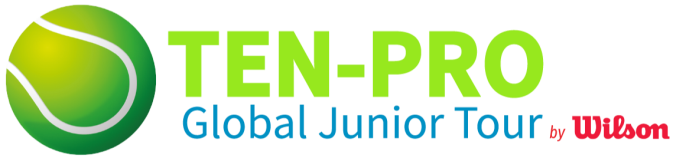 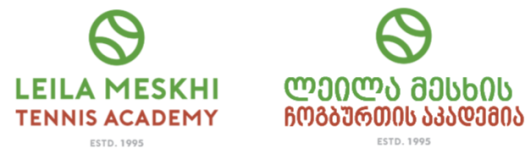 TEN-PRO Global Junior Tour / Mob.: +31 (6) 22 11 88 57 / Website: www.ten-pro.net / FB: Ten-Pro Global Junior Tour / Insta: Ten-Pro Global Junio Tour  / Twitter: @TenProGlobaljr